. Севастополь, ул. Новикова, 14  т. +7 (8692) 630085, т/ф. +7 (8692) 631696  e-mail:balakcovetsv@mail.ru________________________________________________________________________________________________________________________РЕШЕНИЕСовета Балаклавского муниципального округа города Севастополя I созыва «__» «___» 2016 г.                                         №  _______                                         г. СевастопольОб исполнении бюджета внутригородскогомуниципального образования города Севастополя Балаклавский муниципальный округ за 2015г.Руководствуясь Бюджетным кодексом Российской Федерации, Уставом внутригородского муниципального образования города Севастополя Балаклавский муниципальный округ, утвержденного Советом Балаклавского муниципального округа 10 марта 2015 года № 3с-1-15, Положением о бюджетном процессе во внутригородском муниципальном образовании города Севастополя Балаклавский муниципальный округ, утвержденного решением Совета Балаклавского муниципального округа от 05.06.2015 №5с-1-22 (с изменениями), Совет Балаклавского муниципального округаРЕШИЛ: 1.	Утвердить отчет об исполнении бюджета внутригородского муниципального образования города Севастополя Балаклавский муниципальный округ за 2015 год по доходам в сумме 10 918 677,16 рублей, по расходам в сумме 10 918 677,16 рублей со следующими показателями:1.1.	по доходам бюджета внутригородского муниципального образования города Севастополя Балаклавский муниципальный округ за 2015 год по кодам классификации доходов бюджетов, согласно приложению 1 к настоящему решению;1.2.	по расходам бюджета внутригородского муниципального образования города Севастополя Балаклавский муниципальный округ за 2015 год по ведомственной структуре расходов, согласно приложению 2 к настоящему решению;1.3.	по расходам бюджета внутригородского муниципального образования города Севастополя Балаклавский муниципальный округ за 2015 год по разделам и подразделам классификации расходов бюджета, согласно приложению 3 к настоящему решению;1.4.	по источникам финансирования дефицита бюджета внутригородского муниципального образования города Севастополя Балаклавский муниципальный округ за 2015 год по кодам классификации источников финансирования дефицита бюджета, согласно приложению 4 к настоящему решению.2.	Настоящее решение подлежит официальному опубликованию.Глава ВМО Балаклавский МО, исполняющий полномочия председателя Совета	                                       Е.А. БабошкинПРОЕКТ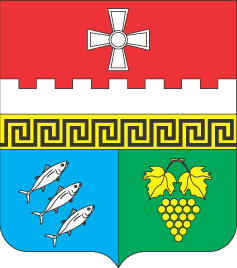 Совет Балаклавского муниципального округа